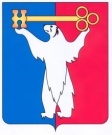 АДМИНИСТРАЦИЯ ГОРОДА НОРИЛЬСКАКРАСНОЯРСКОГО КРАЯПОСТАНОВЛЕНИЕ14.06.2018	                                          г. Норильск 		                                      № 232О внесении изменений в постановление Администрации города Норильска 
от 13.11.2017 № 516 В целях урегулирования отдельных вопросов, связанных с получением согласия на замещение должности на условиях трудового договора или гражданско-правового договора, гражданами, замещавшими должности муниципальной службы в Администрации города Норильска,ПОСТАНОВЛЯЮ:1. Внести в постановление Администрации города Норильска от 13.11.2017 № 516 «О Перечне должностей муниципальной службы в Администрации города Норильска, в отношении которых для граждан, их замещавших, после увольнения с муниципальной службы в течение двух лет установлены ограничения при заключении трудового или гражданско-правового договора (гражданско-правовых договоров)» (далее -  Постановление) следующие изменения:1.1. Пункт 2.1 Постановления после слов «на муниципальной службе» дополнить словами «(далее – Комиссия)».1.2 Пункт 3 Постановления после слов «гражданско-правового договора» дополнить словами «(далее - Заявление)».1.3 Дополнить Постановление пунктом 3.1 следующего содержания:«3.1 Заявление, утвержденное пунктом 3 настоящего постановления, подается в Управление по персоналу Администрации города Норильска (далее – Управление по персоналу). Заявление подлежит регистрации в день его поступления лицом, определенным приказом начальника Управления по персоналу, в журнале регистрации заявлений о даче согласия на замещение на условиях трудового договора должности в организации и (или) выполнение в данной организации работы (оказание услуги) в течение месяца стоимостью более ста тысяч рублей на условиях гражданско-правового договора (далее – Журнал). Журнал оформляется по форме согласно приложению к настоящему постановлению.Заявление не позднее трех рабочих дней со дня регистрации передается Управлением по персоналу в Комиссию для рассмотрения в порядке, установленном постановлением Администрации города Норильска от 15.03.2011 № 721.».1.4. Дополнить Постановление приложением в редакции согласно приложению к настоящему постановлению.2. Опубликовать настоящее постановление в газете «Заполярная правда» и разместить его на официальном сайте муниципального образования город Норильск.Глава города Норильска						                       Р.В. АхметчинПриложение к постановлению Администрации города Норильскаот 14.06.2018 № 232Приложение к постановлению Администрации города Норильскаот 13.11.2017 № 516Журналрегистрации заявлений о даче согласия на замещение на условиях трудового договора должности в организации и (или) выполнение в данной организации работы (оказание услуги) в течение месяца стоимостью более ста тысяч рублей на условиях гражданско-правового договора№ п/п Дата поступления заявления Ф.И.О. гражданина Наименование последней замещаемой должности,дата увольнения с должности муниципальной службы в Администрации города НорильскаНазвание организации, в которую гражданин изъявил желание поступить на работуПринятое решение по результатам рассмотрения заявления 